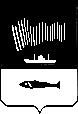 АДМИНИСТРАЦИЯ  ГОРОДА  МУРМАНСКАП О С Т А Н О В Л Е Н И Е 05.04.2017                                                                                                          № 934О внесении изменений в приложение № 2 к постановлению администрации города Мурманска от 30.09.2014 № 3181 «О комиссии по рассмотрению заявлений и принятию решений о включении молодых и многодетных семей в списки получателей социальной выплаты» (в ред. постановлений от 26.02.2015 № 495, от 17.08.2015 № 2232, от 10.11.2015 № 3109, от 15.04.2016 № 972, от 30.01.2017 № 197)В соответствии с Федеральным законом от 06.10.2003 № 131-ФЗ                    «Об общих принципах организации местного самоуправления в Российской Федерации», Уставом муниципального образования город Мурманск, в связи с кадровыми изменениями в администрации города Мурманска                              п о с т а н о в л я ю:1. Внести в приложение № 2 к постановлению администрации города Мурманска от 30.09.2014 № 3181 «О комиссии по рассмотрению заявлений и принятию решений о включении молодых и многодетных семей в списки получателей социальной выплаты» (в ред. постановлений от 26.02.2015 № 495, от 17.08.2015 № 2232, от 10.11.2015 № 3109, от 15.04.2016 № 972, от 30.01.2017 № 197) следующие изменения:1.1. Исключить из состава комиссии по рассмотрению заявлений и принятию решений о включении молодых и многодетных семей в списки получателей социальной выплаты Изотова Андрея Владимировича.1.2. Включить в состав комиссии по рассмотрению заявлений и принятию решений о включении молодых и многодетных семей в списки получателей социальной выплаты Кириллова Виталия Борисовича – заместителя главы администрации города Мурманска – председателем комиссии.2. Отделу информационно-технического обеспечения и защиты информации администрации города Мурманска (Кузьмин А.Н.) разместить настоящее постановление на официальном сайте администрации города Мурманска в сети Интернет.3. Редакции газеты «Вечерний Мурманск» (Хабаров В.А.) опубликовать настоящее постановление.4. Настоящее постановление вступает в силу со дня официального опубликования.5. Контроль за выполнением настоящего постановления возложить на заместителя главы администрации города Мурманска Кириллова В.Б.Временно исполняющий полномочияглавы администрации города Мурманска                                 А.Г. Лыженков